UNIVERSIDAD NACIONAL JOSÉ FAUSTINO SÁNCHEZ CARRIÓN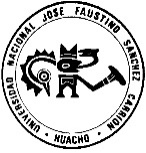 FACULTAD DE EDUCACIÓNSILABO DE DIDÁCTICA DE LA HISTORIA, GEOGRAFÍA Y CIENCIAS SOCIALESDATOS GENERALES:Departamento Académico	:	Ciencias de la Educación y Tecnología EducativaEscuela	: 	Educación SecundariaCiclo / Especialidad	:	VII Ciclo de Ciencias Sociales y TurismoProfesor	:	Mo. Félix G. Ormeño FloresAsignatura	:	DIDÁCTICA DE LA HISTORIA, GEOGRAFÍA Y CIENCIAS SOCIALESPrerrequisito	:	NingunoCódigo	:	706Área Curricular	:	Formación EspecializadaHoras	:	Créditos	:	03Semestre Académico	:	2018 - ICorreo electrónico	:	eduardoormeno@gmail.comTeléfono	:	943573795SUMILLAEl propósito de la asignatura es adaptar y formular propuestas curriculares, así como diseños didácticos innovadores para mediar y conducir los procesos pedagógicos en el Área y su entorno institucional – comunal. Su contenido comprende Fundamentos Teórico – Doctrinarios, fines, objetivos y dominio de las Ciencias Histórico – Sociales – Didáctica y diseños curriculares de la historia, geografía y economía; estrategias didácticas y sistemas de evaluación.El resultado será presentar programaciones didáctico – curriculares innovadoras.METODOLOGÍA DE ENSEÑANZACOMPETENCIAEstructura programaciones didáctico – curriculares pertinentes e innovadoras, para obtener logros de aprendizaje relevantes en el Área de Historia Geografía y Ciencias Sociales, participando en las actividades y proyectos programados.METODOLOGÍA DE ENSEÑANZA - APRENDIZAJEMEDIOS, MATERIALES Y RECURSOS EDUCATIVOSMedio Impresos	:	Fotocopias, separatas, resúmenes, textos seleccionados, recortes de diarios y revistas.Medios Visuales	: 	Papelografo, pizarra, láminas, mapas, planos, croquis, fotos, imágenes.Medios Audiovisuales	: 	Grabadora, videos, DVD, CD, Proyector.Medios Informáticos	: 	Internet, laptopPROGRAMACIÓN DE LA ENSEÑANZA Y APRENDIZAJEUNIDAD: FUNDAMENTOS Y FINALIDADES DE LAS CIENCIAS HISTÓRICO SOCIALES UNIDAD:PLANEAMIENTO DIDÁCTICO Y CURRICULARUNIDAD:ESTRATEGIAS DIDÁCTICASUNIDAD:SISTEMA DE EVALUACIÓN DEL APRENDIZAJEMETODOLOGÍA DE EVALUACIÓN.Evaluación permanente e integral acorde con el Reglamento Académico y orientaciones específicas (Teórico – práctico 1 y 2 = 35%; T. Académico = 30%; retiro por 30% inasistencia).BIBLIOGRAFÍA BÁSICA Y COMPLEMENTARIAALVAREZ DE ZAYAS, C.M. 1999. Didáctica. La Escuela en la Vida. Editorial Pueblo y Educación. La Habana, Cuba.ALVAREZ DE ZAYAS, C.M. 2005. Pedagogía. Un modelo de formación del hombre. Fondo Editorial FACHSE – UNPRG. Lambayeque, Perú.BELTRAN, JESUS. 1998. Procesos, Estrategias y Técnicas de Aprendizaje. Editorial Síntesis. S.A. Madrid, España.BENEJAM y PAGÉS J. (Coord.) 2002. Enseñar y Aprender Ciencias Sociales, Geografía e Historia en la Educación Secundaria. Editorial HORSORI. Barcelona, España.BENEJAM, Pilar y otros. 2002. Las Ciencias Sociales: Concepciones y Procedimientos. Editorial Laboratorio Educativo, GRAÓ, Barcelona, España. BETANCOURT ECHEVERRY, D. 1995. Enseñanza de la Historia a tres niveles. Cooperativa Editorial Magisterio. Bogotá, Colombia.CALAF MASACHS, 1994. Didáctica de las Ciencias Sociales. Didáctica de la Historia. Ediciones OIKOS- TAU. Barcelona, España.CARLOS CALDAROLA, G. 2005. Didáctica de las Ciencias Sociales. Editorial Bonus. Buenos Aires, Argentina.CARRETERO, POZO y ASENCIO. 1997. La Enseñanza de las Ciencias Sociales – Gráficas Rógar, Madrid, España.DEL CARMEN, CARBAJAL y otros. 2004. La Planificación Didáctica. Editorial Laboratorio Educativo GRAÓ, Barcelona, España.FERREIRO GRAVIE, R. 2008. Estrategias Didácticas del Aprendizaje Cooperativo. Editorial Trillas, México.FINOCCHIO GARCÍA y otros. 1993. Enseñar Ciencias Sociales. Editorial Troquel S.A. Buenos Aires, Argentina. LLOPIS, Carmen. 1996. Ciencias Sociales, Geografía e Historia. Ediciones NARCEA. Madrid, España.MINISTERIO DE EDUCACIÓN. 2008. Diseño Curricular de la EBR – Lima, Perú.TREPAT, Cristófol. 2000. Procedimientos en Historia. Editorial Graó. Barcelona, EspañaHuacho, 02 de Marzo del 2018________________________Mo. Félix G. Ormeño FloresESTRATEGIAS, PROCEDIMIENTOSACTIVIDADES DE APRENDIZAJEINTERROGANTES O PROBLEMAS PRIORITARIOSAnálisis documentalEn grupos analizan y caracterizan marcos situacionalAnalizan críticamente los fundamentos y finalidadesEstado de la cuestiónEl rol  de las Ciencias Sociales.Esquemas y modeladoTrabajo grupalFormulan esquemas de organización y relaciones de sociedad – educación.2.1.	Educación y DesarrolloEsquemas y organizadores previosEn grupos representan modelos didáctico – curriculares3.1.	Relación didáctica – currículoEsquemas y mapas conceptualesComprenden estrategias y evaluación pertinentes.4.1.	Relación estrategias y evaluaciónDiagnósticosTrabajo grupalEn grupos caracterizan el uso de estrategias y evaluación.5.1.	¿Cómo realizar una evaluación científica?Esquemas y organizadores previosVisitas / excursionesIndividual y grupalmente diseñan unidades y sesiones de aprendizaje.6.1.	Las innovaciones didáctico – curricularesTrabajos prácticos.Realizan demostraciones de microenseñanza en aula.7.1.	¿Cómo mejorar la calidad de una sesión de aprendizajeCAPACIDADESCONTENIDOSSEMANASESIONES1.1	Generan ideas y caracterizaciones pertinentes sobre el marco situacional.1.1	Introducción y marco situacional de las Ciencias Histórico Sociales.111.2	Analizan críticamente los fundamentos socioculturales.1.2	Fundamentos socioculturales de las Ciencias Histórico Sociales.121.3	Analizan críticamente los fundamentos filosófico – epistemológicos.1.3	Fundamentos filosófico – epistemológicos de las CC.HH.SS.231.4	Analizan críticamente los fundamentos pedagógico – didácticos. 1.4	Fundamentos pedagógico – didácticos de las CC.HH.SS.241.5	Analizan críticamente los fundamentos antropológicos, psicológicos y tecnológicos.1.5	Fundamentos antropológicos, psicológicos y tecnológicos de las CC.HH.SS.351.6	Analizan críticamente los fundamentos de Historia, Geografía y Economía.1.6	Fundamentos del Área de Historia, Geografía, Economía. 361.7	Comprenden teoría y metódica de Ciencias Sociales.1.7	Teoría y metódica de la Historia, Geografía y Economía. 47BIBLIOGRAFÍA: ALVAREZ DE ZAYAS, C.M. 1999. Didáctica. La Escuela en la Vida. Editorial Pueblo y Educación. La Habana, Cuba.BENEJAM, Pilar y otros. 2002. Las Ciencias Sociales: Concepciones y Procedimientos. Editorial Laboratorio Educativo, GRAÓ, Barcelona, España. LLOPIS, Carmen. 1996. Ciencias Sociales, Geografía e Historia. Ediciones NARCEA. Madrid, España.BIBLIOGRAFÍA: ALVAREZ DE ZAYAS, C.M. 1999. Didáctica. La Escuela en la Vida. Editorial Pueblo y Educación. La Habana, Cuba.BENEJAM, Pilar y otros. 2002. Las Ciencias Sociales: Concepciones y Procedimientos. Editorial Laboratorio Educativo, GRAÓ, Barcelona, España. LLOPIS, Carmen. 1996. Ciencias Sociales, Geografía e Historia. Ediciones NARCEA. Madrid, España.BIBLIOGRAFÍA: ALVAREZ DE ZAYAS, C.M. 1999. Didáctica. La Escuela en la Vida. Editorial Pueblo y Educación. La Habana, Cuba.BENEJAM, Pilar y otros. 2002. Las Ciencias Sociales: Concepciones y Procedimientos. Editorial Laboratorio Educativo, GRAÓ, Barcelona, España. LLOPIS, Carmen. 1996. Ciencias Sociales, Geografía e Historia. Ediciones NARCEA. Madrid, España.BIBLIOGRAFÍA: ALVAREZ DE ZAYAS, C.M. 1999. Didáctica. La Escuela en la Vida. Editorial Pueblo y Educación. La Habana, Cuba.BENEJAM, Pilar y otros. 2002. Las Ciencias Sociales: Concepciones y Procedimientos. Editorial Laboratorio Educativo, GRAÓ, Barcelona, España. LLOPIS, Carmen. 1996. Ciencias Sociales, Geografía e Historia. Ediciones NARCEA. Madrid, España.CAPACIDADESCONTENIDOSSEMANASESIONES2.1	Configuran el modelo educativo – curricular.2.1	El modelo educativo y curricular en el Área de Historia, Geografía y Economía582.2	Definen fines y objetivos de la Historia, Geografía y Economía.2.2	Fines y objetivos del Área de Historia, Geografía y Economía.592.3	Formulan contenidos curriculares.2.3	Los contenidos curriculares en el Área de Historia, Geografía y Economía.6102.4	Formulan propuestas curriculares diversificadas.2.4	El DCN el PCI y la programación curricular diversificada/ Visitas.6112.5	Elaboran programación curricular anual.2.5	Programación Curricular Anual.7122.6	Elaboran programación de Unidades Didácticas.2.6	Programación de Unidades Didácticas.7132.7	Elaboran sesiones de aprendizaje.2.7	Programación de Sesiones de Aprendizaje.814PRIMERA EVALUACIÓN PARCIALPRIMERA EVALUACIÓN PARCIAL81516BIBLIOGRAFÍA: BENEJAM y PAGÉS J. (Coord.) 2002. Enseñar y Aprender Ciencias Sociales, Geografía e Historia en la Educación Secundaria. Editorial HORSORI. Barcelona, España BETANCOURT ECHEVERRY, D. 1995. Enseñanza de la Historia a tres niveles. Cooperativa Editorial Magisterio. Bogotá, Colombia.CARRETERO, POZO y ASENCIO. 1997. La Enseñanza de las Ciencias Sociales – Gráficas Rógar, Madrid, España.BIBLIOGRAFÍA: BENEJAM y PAGÉS J. (Coord.) 2002. Enseñar y Aprender Ciencias Sociales, Geografía e Historia en la Educación Secundaria. Editorial HORSORI. Barcelona, España BETANCOURT ECHEVERRY, D. 1995. Enseñanza de la Historia a tres niveles. Cooperativa Editorial Magisterio. Bogotá, Colombia.CARRETERO, POZO y ASENCIO. 1997. La Enseñanza de las Ciencias Sociales – Gráficas Rógar, Madrid, España.BIBLIOGRAFÍA: BENEJAM y PAGÉS J. (Coord.) 2002. Enseñar y Aprender Ciencias Sociales, Geografía e Historia en la Educación Secundaria. Editorial HORSORI. Barcelona, España BETANCOURT ECHEVERRY, D. 1995. Enseñanza de la Historia a tres niveles. Cooperativa Editorial Magisterio. Bogotá, Colombia.CARRETERO, POZO y ASENCIO. 1997. La Enseñanza de las Ciencias Sociales – Gráficas Rógar, Madrid, España.BIBLIOGRAFÍA: BENEJAM y PAGÉS J. (Coord.) 2002. Enseñar y Aprender Ciencias Sociales, Geografía e Historia en la Educación Secundaria. Editorial HORSORI. Barcelona, España BETANCOURT ECHEVERRY, D. 1995. Enseñanza de la Historia a tres niveles. Cooperativa Editorial Magisterio. Bogotá, Colombia.CARRETERO, POZO y ASENCIO. 1997. La Enseñanza de las Ciencias Sociales – Gráficas Rógar, Madrid, España.CAPACIDADESCONTENIDOSSEMANASESIONES3.1	Organizan información relevante sobre estrategias didácticas.3.1	Estrategias de enseñanza y aprendizaje.9173.2	Formulan estrategias didácticas.3.2	Organización y secuencia de las estrategias didácticas.9183.3	Aplican estrategias y métodos lógicos activos e interactivos.3.3	Estrategias y métodos lógicos, activos e interactivos.10193.4	Aplican estrategias y técnicas cognitivo – metacognitivas.3.4	Estrategias y técnicas cognitivo – metacognitivas.10203.5	Aplican estrategias de aprendizaje cognitivo.3.5	Estrategias de aprendizaje cooperativo.11213.6	Diseñan estrategias didácticas.3.6	Talleres de diseño de estrategias didácticas/ Visitas de estudio.11223.7	Elaboran estrategias didácticas.3.7	Taller de elaboración de estrategias didácticas.1223BIBLIOGRAFÍA: BELTRAN, JESUS. 1998. Procesos, Estrategias y Técnicas de Aprendizaje. Editorial Síntesis. S.A. Madrid, España.FERREIRO GRAVIE, R. 2008. Estrategias Didácticas del Aprendizaje Cooperativo. Editorial Trillas, México.TREPAT, Cristófol. 2000. Procedimientos en Historia. Editorial Graó. Barcelona, EspañaBIBLIOGRAFÍA: BELTRAN, JESUS. 1998. Procesos, Estrategias y Técnicas de Aprendizaje. Editorial Síntesis. S.A. Madrid, España.FERREIRO GRAVIE, R. 2008. Estrategias Didácticas del Aprendizaje Cooperativo. Editorial Trillas, México.TREPAT, Cristófol. 2000. Procedimientos en Historia. Editorial Graó. Barcelona, EspañaBIBLIOGRAFÍA: BELTRAN, JESUS. 1998. Procesos, Estrategias y Técnicas de Aprendizaje. Editorial Síntesis. S.A. Madrid, España.FERREIRO GRAVIE, R. 2008. Estrategias Didácticas del Aprendizaje Cooperativo. Editorial Trillas, México.TREPAT, Cristófol. 2000. Procedimientos en Historia. Editorial Graó. Barcelona, EspañaBIBLIOGRAFÍA: BELTRAN, JESUS. 1998. Procesos, Estrategias y Técnicas de Aprendizaje. Editorial Síntesis. S.A. Madrid, España.FERREIRO GRAVIE, R. 2008. Estrategias Didácticas del Aprendizaje Cooperativo. Editorial Trillas, México.TREPAT, Cristófol. 2000. Procedimientos en Historia. Editorial Graó. Barcelona, EspañaCAPACIDADESCONTENIDOSSEMANASESIONES4.1	Identifican concepciones y enfoques de evaluación.4.1	Concepciones y enfoques sobre evaluación.13244.2	Describen tipos y modalidades de evaluación.4.2	Tipos y modalidades de evaluación.13254.3	Diseñan criterios e indicadores de evaluación.4.3	Criterios e indicadores de evaluación.14264.4	Aplican técnicas e instrumentos de evaluación.4.4	Técnicas e instrumentos de evaluación (I).14274.5	Aplican técnicas e instrumentos de evaluación.4.5	Técnicas e instrumentos de evaluación (II).15284.6	Diseñan instrumentos de evaluación.4.6	Taller de diseño de instrumentos de evaluación.15294.7	Elaboran instrumentos de evaluación.4.7	Taller de elaboración de instrumentos de evaluación.1630SEGUNDA EVALUACIÓN PARCIALSEGUNDA EVALUACIÓN PARCIAL163132BIBLIOGRAFÍA: DEL CARMEN, CARBAJAL y otros. 2004. La Planificación Didáctica. Editorial Laboratorio Educativo GRAÓ, Barcelona, España. FERREIRO GRAVIE, R. 2008. Estrategias Didácticas del Aprendizaje Cooperativo. Editorial Trillas, México.FINOCCHIO GARCÍA y otros. 1993. Enseñar Ciencias Sociales. Editorial Troquel S.A. Buenos Aires, Argentina. BIBLIOGRAFÍA: DEL CARMEN, CARBAJAL y otros. 2004. La Planificación Didáctica. Editorial Laboratorio Educativo GRAÓ, Barcelona, España. FERREIRO GRAVIE, R. 2008. Estrategias Didácticas del Aprendizaje Cooperativo. Editorial Trillas, México.FINOCCHIO GARCÍA y otros. 1993. Enseñar Ciencias Sociales. Editorial Troquel S.A. Buenos Aires, Argentina. BIBLIOGRAFÍA: DEL CARMEN, CARBAJAL y otros. 2004. La Planificación Didáctica. Editorial Laboratorio Educativo GRAÓ, Barcelona, España. FERREIRO GRAVIE, R. 2008. Estrategias Didácticas del Aprendizaje Cooperativo. Editorial Trillas, México.FINOCCHIO GARCÍA y otros. 1993. Enseñar Ciencias Sociales. Editorial Troquel S.A. Buenos Aires, Argentina. BIBLIOGRAFÍA: DEL CARMEN, CARBAJAL y otros. 2004. La Planificación Didáctica. Editorial Laboratorio Educativo GRAÓ, Barcelona, España. FERREIRO GRAVIE, R. 2008. Estrategias Didácticas del Aprendizaje Cooperativo. Editorial Trillas, México.FINOCCHIO GARCÍA y otros. 1993. Enseñar Ciencias Sociales. Editorial Troquel S.A. Buenos Aires, Argentina. CRITERIOSFORMAS EVALUATIVASPROCEDIMIENTOSINSTRUMENTOSCognitivosProcedimentalesActitudinalesAutoevaluación – Coevaluación, heteroevaluación. MetaevaluaciónPruebas orales – escritas; observaciones; prácticas; pruebas de ejecuciónFichas, escalas, hojas de prácticas, informes, pruebas escritas mixtas; listas de cotejo; esquemas, guía de observación